Great Bradley Church, Suffolk: Grave Number 12Leslie A Reed and Alice D ReedLeslie A Reed and Alice D Reed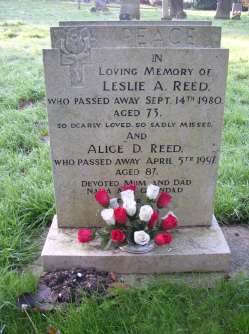 PEACEIN 
LOVING MEMORY OF
LESLIE A REED
WHO PASSED AWAY SEPT 14TH 1980
AGED 73
SO DEARLY LOVED SO SADLY MISSED
AND
ALICE D REED
WHO PASSED AWAY APRIL 5th 1997
AGED 87 YEARS
DEVOTED MUM AND DAD
NANA AND GRANDAD
TOGETHER AGAIN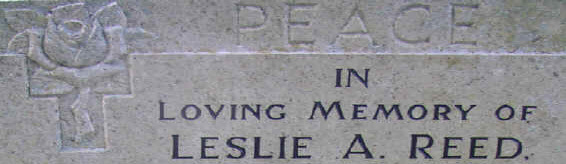 